COLEGIO NICOLÁS ESGUERRAGuia de mejoramiento II TrimestreDiseño Gráfico - Grado 8 - Docente: Edwin Bermúdez El estudiante deberá realizar 7 trabajos en los formatos acostumbrados en clase (Din -A4) con un marco de 15 x 25 cm y cuadricula de 1cm por 1cm, cada uno de los 7 módulos se debe reflejar y colorear igual al modelo propuesto, se debe entregar una hoja por modulo como se muestra en el ejemplo final. Esta guia tiene un valor de 40%.La sustentación es realizar un trabajo similar el día que le corresponda y su valor es del 60%, se deben presentar tanto la guia como la sustentación para que el estudiante pueda recuperar.Los siguientes son los módulos con los cuales realizar cada trabajo:Cada módulo es de 5 x 5 cm, los círculos son de 10 20 y 30 con la plantilla de círculos            MODULO 1         MODULO 2          MODULO 3         MODULO 4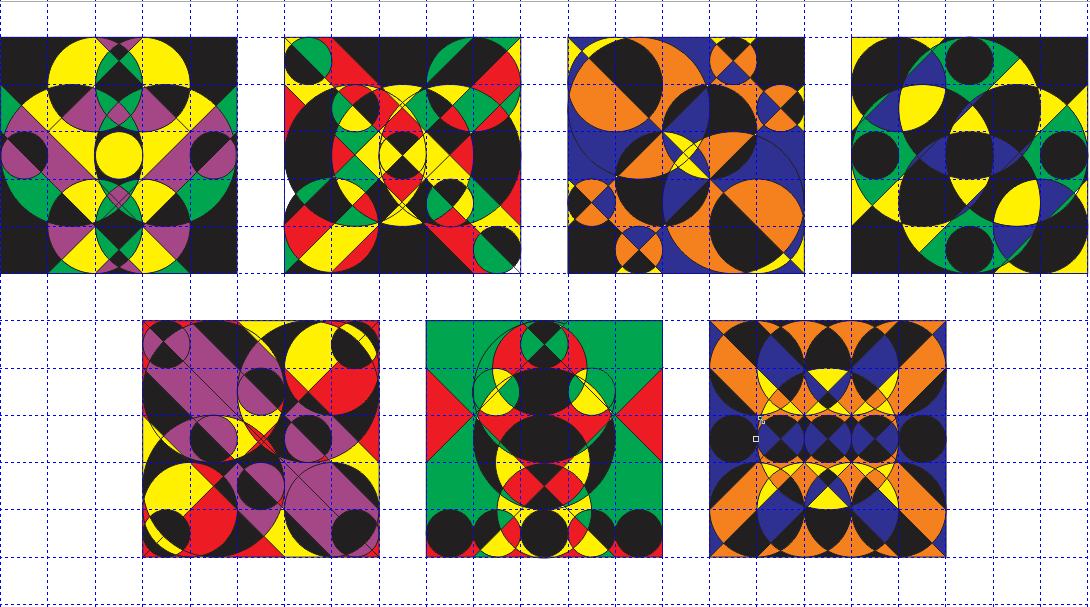                            MODULO 5          MODULO 6          MODULO 7Cada uno de los diseños debe quedar como el siguiente ejemplo realizado con el modulo N°1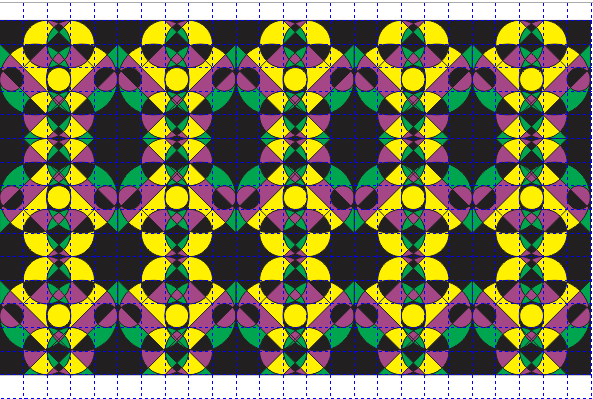 